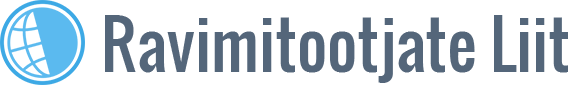 REK koosolek 16.01.2023 küsimused turu-uuringus osalemise tasustamise kohta kinkekaartidega ning kingituste kohta tervishoiu- ja patsiendiorganisatsioonidele1.	Küsimus turu-uuringus osalemise tasustamise kohta kinkekaartidegaTAUSTINFORavimitootjate Liidu eetikakomiteele (REK) esitati 12.12.2022 küsimus turu-uuringus osalemise tasustamise kohta alljärgnevalt:Kas arstile on lubatud turu-uuringus osalemise eest  tasuda  kinkekaardiga? Kas 20-eurone kinkekaart vastab “minimaalse” tasu tingimusele, kui uuringus osalemisele kulub aega orienteeruvalt pool tundi. Nimelt on firmal soov teha brändituntuse uuring arstide seas. Uuringu läbiviijaks on kolmas osapool, turu-uuringute firma, kes soovitas kasutada kinkekaarte, et tasustada vastamise vaeva ning saada võimlaikult suur vastamise %. Selektsiooni arstide valikuks teeb uuringufirma, ravimfirma ei tea (nimeliselt) keda küsitleti.Küsimuse esitajale firmale on teada, et varasemalt on teatud firmad globaalsel tasandil viinud läbi sarnaseid uuringuid ning pakkunud vastajatele kinkekaarte. ARUTELUREK arutas saabunud küsimust oma 16.01.2023 koosolekul, muuhulgas vaatas üle oma 26.05.20 otsuse, mille kohaselt:REK ei soovita kinkekaartidega turu-uuringus osalemise tasustamist, kuna vastavalt eetikakoodeksi artiklile 15.04 on uuringus osalemine lubatud minimaalse tasu eest, kuid kinkekaardi puhul on tegemist kingitusega, mis vastavalt eetikakoodeksi artiklile 11 ei ole lubatud. Samuti tekitab topelt-pime uuring olukorra, kus uuringus osalejale ei ole teada, kes tasub uuringus osalemise eest ning seega ei ole tagatud läbipaistvus, kuna kinkekaardi kulud katab ju tegelikult ravimifirma.RTL-i Eetikakoodeks punkt 15.04 ütleb:Piiratud turu-uuring, nagu ühekordsed telefoniküsitlused või posti/e-posti/interneti-küsimustikud, on käesoleva artikli reguleerimisalast välja jäetud tingimusel, et tervishoiutöötajaga, tervishoiuorganisatsiooni liikme või patsiendiorganisatsiooni esindajaga ei konsulteerita korduvalt (arvestades kõnede sagedust üldiselt või sama uuringuga seotud kõnesid) ning et tasu on minimaalne. RTL annab juhised sõna “minimaalne” tähenduse mõistmiseks koodeksi kontekstis. Minimaalne on tasu, mis on vastavuses kulutatud aja ja arsti miinimumtunnitasuga. REK leidis arutelu käigus, et kinkekaardi kui sellise kasutamine turu-uuringus osalemise eest ei lähe kokku heade tavadega, tegemist on kingitusega (KINKEkaart) ning kingituse tegemine on eetikakoodeksi kohaselt keelatud. Kuna antud juhtumi puhul on tegemist konkreetselt ka firma brändi turu-uuringuga, siis ei ole kinkekaardiga tasustamine sobilik.OTSUS:REK toetab oma otsusega varasemalt, so 26.05.2020 koosolekul vastu võetud otsust turu-uuringus osalemise tasustamise kohta kinkekaartidega. Kinkekaardi kasutamine ei lähe kokku heade tavadega, Ravimitootjate Liidu eetikakoodeksi kontekstis on kingitused keelatud. Küsimuseks on, kas on korrektne anda firma brändi turu-uuringu läbiviimiseks kinkekaarti. Vastavalt eetikakoodeksile võib minimaalset tasu turu-uuringus osalemise eest maksta, seda vastavalt miinimumtasu kokkulepetele ja kooskõlas Eesti Vabariigi seadustega. 2.	Küsimus kingituste kohta tervishoiu- ja patsiendiorganisatsioonideleTAUSTINFORavimitootjate Liidu eetikakomiteele (REK) esitati 12.12.2022 alljärgnev küsimus:Kas tervishoiu- ja patsiendiorgansiatsioonidele on lubatud teha kingitusi aastapäevade puhul, jõuludeks vms juhul (puuviljakorv, lilled)?Küsimus seondub olukorraga, kus kingitust ei tehta konkreetsele füüsilisele isikule, vaid organisatsioonile (näiteks haigla) või selle struktuuriüksusele (osakonnale). Osad MHL ka seda praktikat harrastavad ja hea oleks teada ühtseid reegleid.Ravimiseaduse § 86 lg 1 keelab kingituste tegemise füüsilistele isikutele - ravimi väljakirjutamise õigust omavatele isikutele, proviisoritele ja farmatseutidele. RTL eetikakoodeksi punkt 11.01 keelab kingituste tegemise tervishoiutöötajatele, tervishoiuorganisatsioonide liikmetele ja patsiendiorganisatsioonide esindajatele. ARUTELUREK arutas saabunud küsimust oma 16.01.2023 koosolekul ning leidis, et esiteks on tegemist adressaadi küsimusega. Oluline on eristada, kas üleantav ese on mõeldud isikule või organisatsioonile. Teiseks on küsimus üleantava eseme väärtuses. Kingituse tegemine ravimiseaduse ja eetikakoodeksi kohaselt on keelatud, samas praktiline elukorraldus näitab seda, et ravimitootjad on tihti kutsutud nt tervishoiuorganisatsioonide aastapäevadele, avamistele jne, kuhu kutsutakse erinevaid partnereid. Kui organisatsioonile üleantav ese antakse organisatsioonile, siis võiks selle väärtus olla sümboolne, väheväärtuslik ja tähelepanuavalduseks (nt lilled, kommikarp).OTSUSREK-i hinnangul on tegemist adressaadi küsimusega, tuleks eristada isikut ja organisatsiooni. Kui organisatsioonile üleantav ese on sümboolne, väheväärtuslik ja tähelepanuavalduseks (nt lilled, kommikarp), siis on see lubatud. 